Individuelle Ausbildungsplanung Name:Pflichtelemente in der Ausbildung - übergreifend:Pflichtelemente in der Ausbildung - Kernseminar:Pflichtelemente in der Ausbildung - Fachrichtungsseminar:                                               Pflichtelemente in der Ausbildung - Fachseminar:                                                                Dokumentation - individueller AusbildungswegZentrum für schulpraktische Lehrerausbildung Hamm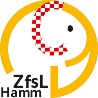 Seminar für das Lehramt für sonderpädagogische FörderungAusbildungsdurchgang 11/2022 - 04/2024DatumUnterschriftHospitation an einer Schule des Gemeinsamen Lernens/ einer FörderschuleKollegiale Beratung - Einführung Kollegiale Beratung – Sitzung 1Kollegiale Beratung – Sitzung 2Teilnahme an einem Verfahren nach AO-SF (wünschenswert)DatumUnterschriftEPG/ AuftaktgesprächHalbzeitgesprächCoaching – Termin 1Coaching – Termin 2Besuch im UnterrichtBesuch im UnterrichtBilanzierungsgesprächDatumDatumBesuch im Unterricht 1Besuch im Unterricht 1Besuch im Unterricht 2Besuch im Unterricht 2Besuch im Unterricht 3Besuch im Unterricht 3Besuch im Unterricht 4Besuch im Unterricht 4Besuch im Unterricht 5Besuch im Unterricht 5Lehramtsanwärterin/ LehramtsanwärterLehramtsanwärterin/ LehramtsanwärterLehramtsanwärterin/ LehramtsanwärterLehramtsanwärterin/ LehramtsanwärterLehramtsanwärterin/ LehramtsanwärterLehramtsanwärterin/ LehramtsanwärterLehramtsanwärterin/ LehramtsanwärterQuartal Quartal Quartal Quartal Quartal Unterschrift:Unterschrift:Unterschrift:Unterschrift:Unterschrift:Individuelle Schwerpunkte:Individuelle Schwerpunkte:Individuelle Schwerpunkte:Individuelle Schwerpunkte:Individuelle Schwerpunkte:Individuelle Schwerpunkte:Individuelle Schwerpunkte:Individuelle Schwerpunkte:Individuelle Schwerpunkte:Individuelle Schwerpunkte:Individuelle Schwerpunkte:Individuelle Schwerpunkte:Individuelle Schwerpunkte:Individuelle Schwerpunkte:Individuelle Schwerpunkte:Individuelle Schwerpunkte:Individuelle Schwerpunkte:Woche vom                                bis Woche vom                                bis Woche vom                                bis Ausbildungs-zeitWoche vom                                     bisWoche vom                                     bisWoche vom                                     bisAusbildungs-zeitWoche vom                                              bisWoche vom                                              bisWoche vom                                              bisAusbildungs-zeitAusbildungs-zeitWoche vom                                              bisWoche vom                                              bisWoche vom                                              bisAusbildungs-zeitAusbildungs-zeitAusbildungs-zeitAusbildungs-zeitAusbildungs-zeitAusbildungs-zeitVeranstaltungArt der Aufgabe Bezug zum KCAusbildungs-zeitArt der AufgabeBezug zum KCAusbildungs-zeitVeranstaltungArt der AufgabeBezug zum KCAusbildungs-zeitAusbildungs-zeitVeranstaltungArt der AufgabeBezug zum KCAusbildungs-zeit1234                                     Summe:                            315                                     Summe:                            315                                     Summe:                            315                                  Summe:                                  Summe:                                  Summe:                                       Summe:                                       Summe:                                       Summe:                                      Summe:                                      Summe:                                      Summe:Legende: Legende: Legende: Legende: Legende: Legende: VDVorbereitungsdienstHRGeHaupt-, Real-, GesamtschuleOr-BaOrientierungswissen/ BasiskompetenzenKCKerncurriculumLAALehramtsanwärterinnen u. LehramtsanwärterDM
SQLEESEMUETESPRSUBioGG
KME
SEDeutschMathematikSpracheLernenEmotionale und soziale EntwicklungMusikEnglischTechnikSportReligionSachorientierungBiologieGeistige EntwicklungKörperlich-Motorische EntwicklungSehenGGrundschuleDM
SQLEESEMUETESPRSUBioGG
KME
SEDeutschMathematikSpracheLernenEmotionale und soziale EntwicklungMusikEnglischTechnikSportReligionSachorientierungBiologieGeistige EntwicklungKörperlich-Motorische EntwicklungSehenFSFörderschuleLLLeitlinieDM
SQLEESEMUETESPRSUBioGG
KME
SEDeutschMathematikSpracheLernenEmotionale und soziale EntwicklungMusikEnglischTechnikSportReligionSachorientierungBiologieGeistige EntwicklungKörperlich-Motorische EntwicklungSehenEVLEigenverantwortliches LernenQUAQualitätsmerkmalDM
SQLEESEMUETESPRSUBioGG
KME
SEDeutschMathematikSpracheLernenEmotionale und soziale EntwicklungMusikEnglischTechnikSportReligionSachorientierungBiologieGeistige EntwicklungKörperlich-Motorische EntwicklungSehenFL-KSFachleiter/in im Kernseminar/ GrundlagenseminarDM
SQLEESEMUETESPRSUBioGG
KME
SEDeutschMathematikSpracheLernenEmotionale und soziale EntwicklungMusikEnglischTechnikSportReligionSachorientierungBiologieGeistige EntwicklungKörperlich-Motorische EntwicklungSehenFL-KSFachleiter/in im Kernseminar/ GrundlagenseminarSpStSprechstundeDM
SQLEESEMUETESPRSUBioGG
KME
SEDeutschMathematikSpracheLernenEmotionale und soziale EntwicklungMusikEnglischTechnikSportReligionSachorientierungBiologieGeistige EntwicklungKörperlich-Motorische EntwicklungSehenFLFachleiter/inSchuSchulpraxisDM
SQLEESEMUETESPRSUBioGG
KME
SEDeutschMathematikSpracheLernenEmotionale und soziale EntwicklungMusikEnglischTechnikSportReligionSachorientierungBiologieGeistige EntwicklungKörperlich-Motorische EntwicklungSehenFRFachrichtungHosHospitationDM
SQLEESEMUETESPRSUBioGG
KME
SEDeutschMathematikSpracheLernenEmotionale und soziale EntwicklungMusikEnglischTechnikSportReligionSachorientierungBiologieGeistige EntwicklungKörperlich-Motorische EntwicklungSehenSemSeminarveranstaltungDM
SQLEESEMUETESPRSUBioGG
KME
SEDeutschMathematikSpracheLernenEmotionale und soziale EntwicklungMusikEnglischTechnikSportReligionSachorientierungBiologieGeistige EntwicklungKörperlich-Motorische EntwicklungSehenGLGemeinsames LernenSLSelbstlernaufgabeDM
SQLEESEMUETESPRSUBioGG
KME
SEDeutschMathematikSpracheLernenEmotionale und soziale EntwicklungMusikEnglischTechnikSportReligionSachorientierungBiologieGeistige EntwicklungKörperlich-Motorische EntwicklungSehenFSPFörderschwerpunktIAIndividuelle AufgabeDM
SQLEESEMUETESPRSUBioGG
KME
SEDeutschMathematikSpracheLernenEmotionale und soziale EntwicklungMusikEnglischTechnikSportReligionSachorientierungBiologieGeistige EntwicklungKörperlich-Motorische EntwicklungSehenEPGEingangs- und PerspektivgesprächDM
SQLEESEMUETESPRSUBioGG
KME
SEDeutschMathematikSpracheLernenEmotionale und soziale EntwicklungMusikEnglischTechnikSportReligionSachorientierungBiologieGeistige EntwicklungKörperlich-Motorische EntwicklungSehen